GREENWOOD PUBLIC SCHOOL, DD NAGAR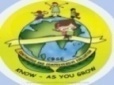 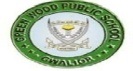 OUR MOTTO-DEVELOPMENT WITH DELIGHTSYLLABUS FOR MID TERM EXAMINATIONSESSION - [2019-20]Class- VIIISUBJECTSYLLABUSENGLISH (R)Ch-1 Native Land,Ch-2 Santa Claus, Ch-3 Teach A man to fish, Ch-4 the coffee country, Ch-5 Poem a Solitary Reaper, Ch-6 A day’s wait, Ch-7 The Taj is ageing.  ENGLISH (G)Ch-1 The Sentences, Ch-2 The Structure of a sentence,  Ch-3 The phrase & the clause Ch-4 Simple compound &  Complex Sentences, Ch-5 Synthesis or combining sentences, Ch-6 The Pronoun, Ch-7 the Adjective, Ch-10 Adverbs, Ch-21 Question Tags,Ch-22 Punctuation & capital letter, Ch-23 Synonyms & Antonyms, Ch-24 Idioms ,Ch-25 Words that after confuse, Ch-26 Spelling rules, Ch-28 Paragraph writing, Ch-29 Notice writing,Ch-33 Article writing, Ch- 35 Letter writing.MathsCh-1  Rational Numbers , Ch-2 Linear equation in one variable, Ch-3 Understanding quadrilateral , Ch-5Data handling, Ch-6 Square and square root, Ch-7 Cube and cube root,Ch-10 Visualizing solid shape, Ch-15 Introduction to graphs.Hindi (R)ikB&1 /ofu ] ikB&2 yk[k dh pwfM+;k¡] ikB&3 cl dh ;k=k]  ikB&4 nhokuksa dh gLrh  ikB&5 fpfÎ;ksa dh vuwBh nqfu;k]  ikB&6 Hkxoku ds Mkfd,] ikB&7 D;k fujk”k gqvk tk,] ikB&8 ;g lcls dfBu le; ugha] ikB&9 dchj dh lkf[k;k¡ Hindi (G)Hkk’kk] fyfi vkSj O;kdj.k] o.kZ&fopkj] orZuh&fopkj] i;kZ;okph “kCn] foykse “kCn] Jqfrle fHkUukFkZd “kCn] vusd “kCnksa ds fy, ,d “kCn] laf/k]  milxZ] izR;;] laKk] fuca/k ys[ku] fp= ys[kuAScienceBiology:- Ch-1 Crop production and Management, Ch-2 The microbial world,Ch-7 Conservation of Animal and Plant, Ch-8 cell- Structure and functions.Physics:- Ch-12 Friction, Ch-17 Star and solar system.Chemistry:- Ch-13 Synthesis fibres and plastics, Ch-4 Metal and non-metals.Social ScienceGeography:- Ch-1 Resources, Ch-2 Land, Soil, Water, Natural Vegetation and wildlife resources, Ch-3 Mineral and Power resources.History:- Ch-1 How when and where,  Ch-2 From trade to territory, Ch-3 Ruling the country side, Ch-4 Tribals, Dikus and the vision of a Golden age, Ch-5 When people rebel. Civics:- Ch-1 The Indian Constitution, Ch-2 Understanding secularism, Ch-3 Why do we need a Parliament, Ch-4 Understanding laws, Ch-6 Judiciary.SanskritikB&1 egkdfo% dkfynkl%] ikB&2 ifjJeso leq)s ~] ikB&3 ufpdsrk] ikB&4 vewY;% le;% ikB&5 lEikrdkjd% eU=% ] ikB&6 lqHkkf’krkfu] ikB&7 okrkZyki% O;kdj.k%& /kkrq:iComputerCh-2 MS-Word , Ch-3 Advanced Power PointCh-4 MS-Excel, Ch-5 Introduction to DBMS.G.K.Unit-1 Life and Nature, Unit-2 Around the World, Unit-3 Incredible India,Unit-4 The magic of words,  Ch-5 Sci-Tech-Trek.1.The Internet of things-34,2. Artificial Intelligence-36, 3.Driverless cars-37 (Pg. no. 1 to37)